Algemene beschouwing Behoorlijk Bestuur mbt de Kadernota 2019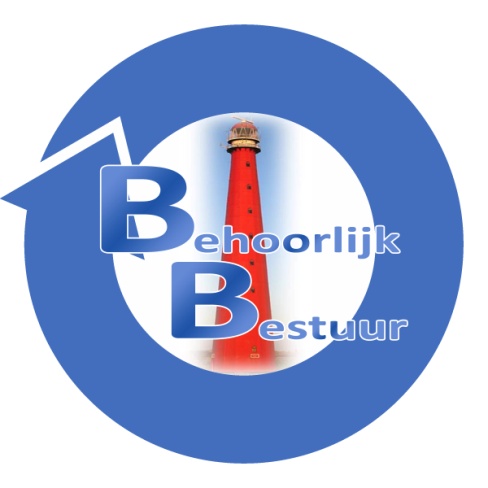 Vaag en nietszeggend
De eerste kadernota van de nu zittende college & coalitie, op het oog een goed uitziend en overzichtelijk stuk, voortkomend uit vele sessies, maar ook mooie schijn bedriegt. Het stuk staat vol met wederom een bezuinigingsronde in het Sociaal Domein en vooral investeringen in stenen en haven en wederom niet in mensen. De antwoorden die er schriftelijk en in de commissie gegeven zijn, zijn vaag en veelal niets zeggend. Ook zien wij van Behoorlijk Bestuur dat er te vaak de verkeerde route gevolgd wordt. 

Schaamrood op de kaken
De bezuiniging op de voorziening  Sociaal Raadslieden is er daar één van. Het schaamrood stond mij op de kaken toen ik de Bestuur & Middelen commissie op 19 juni jl bijwoonde. Het college pretendeert dat u als inwoner de sociaal raadlieden voornamelijk raadplegen bij onmin met de lokale overheid en dat gaat doordat dit college een betere dienstverlening gaat optuigen en simpelere geschreven brieven gaat opstellen straks veranderen dus menen zij dat de sociaal raadlieden weg bezuinigd kunnen worden.
Kortzichtig volgens ons omdat deze groep maar een bepaald percentage is van het totaal, u weet  de weg naar de sociaal raadlieden namelijk ook te vinden met vragen over schuldhulpverlening, echtscheiding en voogdijzaken, WMO aanvragen en voor laaggeletterden is er hulp bij het invullen van een formulier.
Volgens Behoorlijk Bestuur de verkeerde route omdat,zelfs als het zo zou gaan zoals boven omschreven staat, dat je dan altijd nog eerst gaat monitoren of het inderdaad zo is dat inwoners minder gebruik gaan maken van deze voorziening voordat je deze voorziening om zeep haalt.Club voormalige raadleden
Ja beste mensen zo kortzichtig is dit college, ze breken bijvoorbeeld het wijkgericht werken met daarin vele waardevolle overleggen met maatschappelijke partners en bewoners/belangenverenigingen eerst helemaal af, 
er heeft bijvoorbeeld geen warme overdracht plaats gevonden van  het netwerk en lopende zaken toen de voormalige Wijkmanager en Wijkconciërge vertrokken,terwijl ruim van te voren bekend  was wanneer zij met pensioen ging en nu wordt het in duurdere vorm weer opgetuigd en roept de wethouder van de Christen Unie halleluja en heeft ze het wiel  opnieuw uitgevonden…. nou ja roepen vaak is het niet mee meer dan een gemompel wat deze wethouder Wijkgericht Werken tegenwoordig voort brengt en op schriftelijk gestelde technische vragen wordt zelfs niet eens geantwoord, …..o nee correctie het zijn er wel geteld twee. Waar is dat kritische raadslid van toen gebleven die de mond vol had van bewoners inspraak en van het sociaal domein moest men al helemaal afblijven?Ja nu ik het toch aanhaal, dat is nog even een puntje zeg, want  van de voormalige kritische raadleden die nu in het college zitten is niets meer terug  te vinden van dat wat ze voorheen zo hoog in het vaandel hadden.
Ik benoem er toch maar een aantal: Mevrouw Biersteker, voorheen geroemd om haar kordate houding en kritisch optreden in de raad is nu verworden tot een marionet van haar ambtenaren waarvan er één niets heeft met het wijkgericht werken en al helemaal niets met kritische bewoners. De start notitie Wijkgericht Werken werd in de commissie van 4 februari  jl met de commissie leden gedeeld en zij werd door de commissie  terug naar de schrijftafel  gestuurd, het stuk is onvolledig en vaag maar wordt nu wel als leidend gehanteerd. De startnotitie WGW en visie op de wijkconciërge die Behoorlijk Bestuur schreven heeft werd helaas door deze wethouder naar het ronde archief verwezen.Dan is er Meneer Wouters, voorheen geroemd om zijn punctuele en vooral goed uitgewerkte woordvoeringen en onderbouwde kritische houding en uitlatingen. Deze wethouder durft  met droge ogen een huisvesting van het stadhuis met daaraan gekoppeld een investering die zijn weerga niet kent te verdedigen terwijl meerdere financiële open eindjes in dit stuk te vinden zijn. Behoorlijk Bestuur  distantieert  zich hier dan ook van.
Kom ik op Meneer Duijnker, een wethouder waarvan we veel mochten verwachten maar desalniettemin is hij de meest onzichtbare van het stel. Dit zal misschien liggen in het feit dat deze wethouder eigenlijk geen legitieme plek in het college meer heeft. Ik bedoel geen fractie dus geen recht  op een plek in het college, …. Ooh nee, mijn excuses…er is wel een fractie maar daarvoor neemt de fractievoorzitter van Beter voor Den Helder nu de woordvoering op zich, omdat… komt ie,…het zittend raadslid van de Senioren Partij nog moet leren in de raad een woordvoering te houden…. Ja nee…  laten we alsjeblieft blijven zitten waar we zitten want anders komen er raadleden op deze raadzetels  die misschien wel  kritisch zijn over de richtingen die deze coalitie en het college kiezen. Ondertussen wordt u als kiezer die op deze partij hebben gestemd in feite niet meer vertegenwoordigd in de raad immers was u van deze constructie  op de hoogte geweest dan was  uw stem naar hoge waarschijnlijkheid naar een andere partij gegaan. Ook hier is de kiezer bedrogen.
Nu ik toch bezig ben kom ik op nieuwkomer Mevrouw Keur  van het CDA  zij roept vooral en vaak dat we vertrouwen moeten hebben, terwijl dat er nu juist aan schort. U als inwoner bent het vertrouwen allang kwijt in de lokale politiek en beste mensen ik zal het u maar meteen zeggen, de partijen die u het kan aanrekenen voelen zich daar geen eigenaar van, ÓÓK deze wethouder van een partij die tijdens de verkiezingen het constant had over samenwerking, burgerinspraak en het herstel van vertrouwen niet. Sterker nog zij wil u als bewoner  aan de Zuidstraat opleggen … o nee ze vraagt het u… om uw postpakketten niet op vrijdag/zaterdag en maandag te laten bezorgen, zodat het Texel verkeer doorgang heeft en volgens haar Willemsoord en het daar te vestigen Stadhuis prima te bereiken is.Als laatste haal ik nog even Meneer de Vrij aan, PvdA wethouder die het minimabeleid in zijn portefeuille heeft. We weten allemaal dat juist hier de klappen vallen, dan heb ik het natuurlijk niet alleen over uitkeringsgerechtigden,  maar ook mensen die qua inkomen daar net boven zitten, mensen met een baan, mensen die om wat voor reden dan ook moeite hebben om financieel het hoofd boven water te houden. Tijdens de begrotingsraad van 2018 is deze groep al flink benadeeld en daar wordt nu nog een extra bezuinigronde over heen gegooid. Het indiceren voor de Voedselbank wordt weg bezuinigd en dit in een tijd dat deze voorziening schrijnend genoeg bittere noodzaak is. De drempel om straks een aanvraag op deze voorziening in te dienen  wordt hierdoor alleen maar nog hoger. Maar nee deze wethouder ziet dit anders want hij spreekt alleen maar blije inwoners.Klucht
Wat een klucht … en daar zitten we met ons allen in en dan ook nog één waar niet om gelachen kan worden, omdat het vooral mbt de dienstverlening die de overheid nu eenmaal is, een flinke achteruitgang is. Maar goed de keizers hebben gestemd en dit is het resultaat zeggen ze dan, maar is dat nu wel zo? Heeft de kiezer gekozen voor de miljoenen bezuiniging in het sociaal domein?... nee natuurlijk niet. Hebben ze gestemd voor het huisvesten van een Stadhuis op Willemsoord?... nee ook niet… in geen van de verkiezingsprogramma’s kwam dit voor.

Dan zou je denken dat je met een verhuizing van ons gemeentehuis alsnog de inwoners wil horen, want ja dat is dan wel zo netjes, het zijn immers uw belasting centen en het is uw gemeentehuis. Zo een verhuizing vanuit het midden van onze gemeente naar het  uiterste noorden, op een plek die nog lastig te bereiken is ook. 
Nee…. niets van dit alles, dit college en coalitie lapt alle mooie woorden uit de verkiezingen aan hun laars en gaat niet eens de boer op om hun “goede”plan aan u uit te leggen en u voorts middels een referendum uit te laten spreken over dit plan. Sterker nog degene die dan toch de moed heeft om een bezwaar in te dienen worden afgeserveerd door het bezwaarschrift als niet ontvankelijke te verklaren omdat het over een financiële besluit gaat dus blijkbaar heeft u in onze gemeente over uw eigen belastingcenten geen zeggenschap meer en wordt u als inwoners van onze gemeente letter en figuurlijk geschoffeerd en in de maling genomen.

Vertrouwen in de lokale politiek
Het gaat ons om uw vertrouwen in de lokale politiek, een politiek die zich al langere tijd voornamelijk richt op het stapelen van stenen en daarnaast bakken vol geld verscheept naar de verbonden partijen zonder daar voorts zeggenschap over te hebben. Wij van Behoorlijk Bestuur kijken dan ook meer dan geïnteresseerd uit naar de discussie die vanuit de audit commissie hierover is ingezet. Daarnaast heeft u ook te maken met een politiek die veroorzaakt heeft dat uw gemeente in veel rechtszaken verwikkeld is, rechtszaken die ontzettend veel geld kosten, uw centen wat in feite aan u uitgegeven zou moeten worden.Burgemeester en ambtenaren
Net voor het reces komen we voor een onvoldongen feit te staan dat we een nieuwe burgemeester moeten zoeken, een profielschets zal moeten worden opgesteld. Behoorlijk Bestuur ziet hierin een flinke uitdaging waarin we moeten waken voor de taferelen die hebben plaatst gevonden in Groningen waar de lijst van kandidaten vroegtijdig uitlekt, dit geeft namelijk landelijke partijen in Den Haag de gelegenheid zich er mee te bemoeien terwijl het toch echt enkel uw gemeenteraad aangaat.

Behoorlijk Bestuur wenst u een Burgemeester toe die de verkiezingsuitslag respecteert en niet op de achtergrond zijn of haar politieke voorkeur doordrukt, maar ook een burgemeester die er voor waakt dat wethouders door hoge ambtenaren niet  in het pak worden genaaid, jarenlang wordt onze gemeente namelijk niet door raad en college  bestuurt  maar door hoge ambtenaren die denken het voor het zeggen te hebben en duidelijk een lesje Thorbecke zouden moeten  volgen, u… het volk is namelijk de baas. Een ambtenaar bekleed slechts een ambt in dienst van u en uw volksvertegenwoordigers. De pareltjes daargelaten, want er zijn ambtenaren die het wel begrijpen en er voor u zijn, maar er is een club van ambtenaren die de politiek beschaamd en daarmee uw keuze niet respecteert. Daarnaast zou volgens ons de nieuwe burgemeester een verbinder moeten zijn die boven de partijen staat en voor onze gemeente bedrijven weet te enthousiastmeren om zich hier te vestigen. Zelfstandige bedrijven die nu eens niet bij de gemeente aankloppen voor miljoenen euro’s steun en  die zorgen voor bedrijvigheid en werkgelegenheid.

Kritisch  volgen
Behoorlijk Bestuur zal dit college en de coalitie kritisch blijven volgen en het niet nalaten om hen het vuur aan de schenen te leggen door het stellen van kritische vragen, maar ook door de voorstellen te amenderen en moties in te dienen. De coalitie die zijn mond vol heeft van samenwerking en geen onderscheid te maken tussen coalitie en oppositie mag daad dan ook bij woord voegen. Alhoewel de beloftes van deze partijen zijn niet in beton gegoten en zal ook hier zich naar alle waarschijnlijkheid niet uitkristalliseren.Moties
Behoorlijk Bestuur zal dan ook met een aantal moties komen die bedoeld zijn om uw centen uit te geven aan zaken waar u als inwoner iets aan heeft. Na jaren investeren in stenen en verbonden partijen vinden wij dat u daar simpelweg recht op heeft.Het  beschikbaar stellen van OV- lening leerlingen LAZ uit minima gezinnen
Dat het Lyceum aan Zee jarenlang als zwak en nu zelfs als zeer zwak aangerekend staat, neemt Behoorlijk Bestuur hoog op. Omdat we als gemeente mbt het onderwijs op afstand staan en ouders en hun kinderen in feite gegijzeld zijn door de monopoly positie van het SAZ willen wij een voorziening instellen die het mogelijk maakt dat kinderen uit minima gezinnen dezelfde kansen krijgen als kinderen uit gezinnen die wel financiële middelen hebben om er voor te kiezen hun kind(eren) in Schagen hun HAVO/VWO diploma te laten halen. Gedacht wordt aan een lening wat een gift zal worden wanneer het diploma behaald is.
Een OV kaart is voor minima namelijk niet te betalen, praktisch een hele generatie valt nu als het ware buiten de boot, doordat zij niet het onderwijs kunnen volgen wat bij hun nivo past.
Hondenpoepstations (het terug plaatsen daarvan)
Al jaren is er behoefte aan hondenpoepbakken,De gemeente heeft in 2016 o.a. in de Visbuurt zonder enige vorm van overleg met de bewoners hondenpoepstations onterecht weggehaald. Deze hondenpoepbakken maakten namelijk deel uit van een pilot in het kader van het hondenbeleid. Deze vielen niet onder de actie vermindering/verwijdering van prullenbakken, wat later bevestigd werd door wethouder van Dongen. Het kan in onze ogen niet zo zijn dat de gemeente zonder enige vorm van overleg met bewoners, gemaakte afspraken niet nakomt. De overlast van hondenpoep langs de gracht is na verwijdering van deze bakken vergroot.Voorgenomen bezuiniging op Sociaal raadlieden in te trekken, 
Onderbouwing hiervoor vindt u hierboven
Voorgenomen bezuiniging op de Wering en daarmee het indiceren voor  de voedselbank in te trekken,
Bezuinigen die de minima raakt, een aanvraag voor de voedselbank zou juist moeiteloos moeten kunnen verlopen, omdat juist deze voorziening in een tijd als deze schrijnend genoeg bittere noodzaak is. De drempel om straks een aanvraag op deze voorziening in te dienen  wordt door deze bezuiniging alleen nog hoger.
Voorgenomen bezuiniging op  de bibliotheek en triade in te trekken,
De bibliotheek en Triade zijn een belangrijke voorziening waar vele inwoners gebruik van maken, deze voorziening zou eerder meer ondersteund moeten worden dan dat er opbezuinigd moet worden.
Ook strookt deze voorgenomen bezuiniging in het kader van het gelijke kansenbeleid.
Opdracht tot uitzoeken tot het invoeren van een Gemeente pas voor minima,Behoorlijk bestuur is voor het invoeren van een Stadspas, omdat het instellen van een Stadspas Den Helder een verbetering zou zijn van de dienstverlening. Kinderen in minimagezinnen gelijken kansen biedt en daarbij een bezuiniging oplevert omdat je minder mens uren kwijt bent met het uit te zoeken wie er voor welke voorziening in aanmerking komt.
Een stadspas Den Helder is een praktisch middel b.v. bij gebruik van de voedselbank, omdat dit een aantoonbaar bewijs is dat men recht heeft op voedsel van de voedselbank.Met deze Stadspas kan korting worden verkregen op aanbiedingen zoals musea, zwemmen en theater. Ook kan men bijvoorbeeld een gratis ID kaart of met korting naar dierenarts voor uw huisdier.De Stadspas zou een samenwerking kunnen zijn tussen de gemeente en aanbieders op het terrein van sport, cultuur en recreatie. 
We streven daarnaast naar een evenwichtige verdeling van initiatieven over de stad. Alleen organisaties zonder financiële problemen komen in aanmerking. Dit betekent ook dat een organisatie niet afhankelijk is van de omzet van de Stadspasacties.De gezinnen/bewoners die van een minimuminkomen leven vaak zeer beperkt zijn in het dagelijks leven, dit gaat dan over inkopen van voedsel als b.v. over het bezoeken van het zwembad met de kinderen/sport, recreatie.Het verstrekken van een stadspas Den Helder aan mensen met een aantoonbaar minimum inkomen zal de kwaliteit van leven ten goede komen. Dit zal bevorderlijk zijn voor het welzijn van deze inwoners van Den Helder.De samenwerking tussen de organisaties en Gemeente wat betreft de stadspas, zal zorgen voor een bredere sociale betrokkenheid bij de ondernemers.Het een stuk kwaliteit biedt aan de mensen op een minimum inkomen omdat met de Stadspas o.a. kinderen sport, cultuur en andere vormen van ontspanning kan worden geboden tegen een sterk gereduceerde prijs.Instellen van een tegemoetkoming in de extra kosten/dierenartskosten  huisdieren minima 
Een huisdier is vaak en met name voor mensen die in een stressvolle situatie leven, een belangrijk onderdeel  van het gezin. De tegemoetkoming zal met name gaan als het aankomt op plotselinge, onverwacht te maken kosten voor een dierenarts, wat voor mensen met een minimum inkomen niet op te brengen is. Doordat mensen met een minimum inkomen vaak niet naar de dierenarts gaan, kan dit ernstig schade toebrengen aan het dierenwelzijn van hun huisdier.Opdracht tot onderzoeken tot het realiseren van een gemeentelijke Dierenbegraafplaats
Behoorlijk Bestuur is zich bewust dat huisdieren door zeer veel mensen als onderdeel van hun gezin worden beschouwd. Het sterven van huisdier(en ) is voor hen een emotionele gebeurtenis, het bezoeken van het graf van hun huisdier helpt  mensen bij hun rouwproces. Wanneer er een begraafplaats in hun eigen gemeente aanwezig is zal dit het bezoeken gemakkelijker maken, momenteel is de dichtstbijzijnde dierenbegraafplaats in Berkhout. Deze motie is in februari 2017 door andere partijen aangekondigd echter toentertijd aangehouden. Behoorlijk Bestuur verwacht dat er nu binnen de raad dan ook voldoende draagvlak is om voor deze motie tot een meerderheid te komen.
Voorgenomen bezuiniging op  de compensatie eigen risico in te trekken,
Behoorlijk Bestuur is tegen bezuinigingen op de compensatie eigen risico.
En vraagt dekking te zoeken in de vrijgevallen reserve die in de algemene reserve is gestort en dit voorts structureel in de begroting op te nemen.
Voorgenomen bezuiniging op  de verslavingszorg en dan met name op de dagbesteding verzorgd door Reakt  in te trekken,
Behoorlijk Bestuur geeft de voorkeur aan een integraal aanbod en ziet gezien de ruime ervaring daarin Reakt als de aangewezen en juiste organisatie. Wij willen dan ook dat deze bezuiniging ingetrokken wordt en geeft het college de opdracht om met Reakt in gesprek te gaan en helder te krijgen wat de mogelijkheden zijn.
Voorgenomen bezuiniging op  zorgaanbieders in buurtcentra in te trekken,De gevolgen van deze bezuiniging is nog te vaag, we weten nu niet welke gevolgen dit heeft tevens zijn in onze ogen nog niet alle buurthuizen daar voor ingericht (denk aan een kamer waar je privé aangelegenheden kan bespreken) en ook zal in het buurthuis personeel lees vrijwilligers hierin middels opleiding/cursusen moeten worden geïnvesteerd, om zo kwaliteit en professionaliteit te kunnen waarborgen.
Motie Assorgiaplein
Verder is Behoorlijk Bestuur van mening dat we naast de intensive inzet op Willemsoord de ondernemers in  de binnenstad niet moeten vergeten. Het Assorgiaplein cq Anton Pieckplein zou voor ons dan ook ingericht moeten worden als parkeerplaats voor auto’s en fietsen zodat bezoekers aan de binnenstad de ondernemers tot in het centrum makkelijk kunnen bezoeken.
Namens de fractie van Behoorlijk BestuurSylvia Hamerslag